Name ____________________________                                       _ Date________________Read the text and answer the questions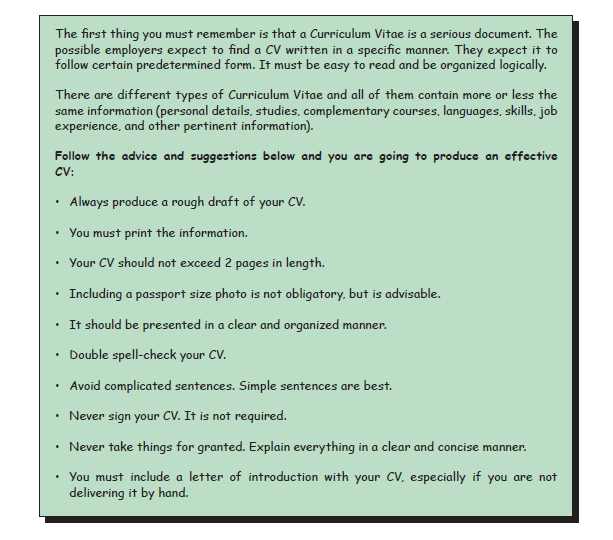 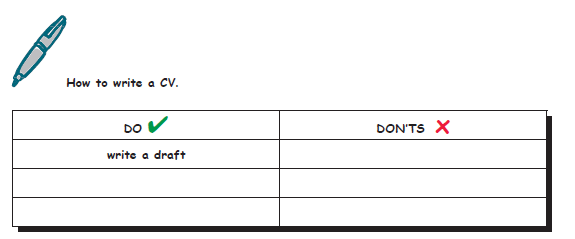 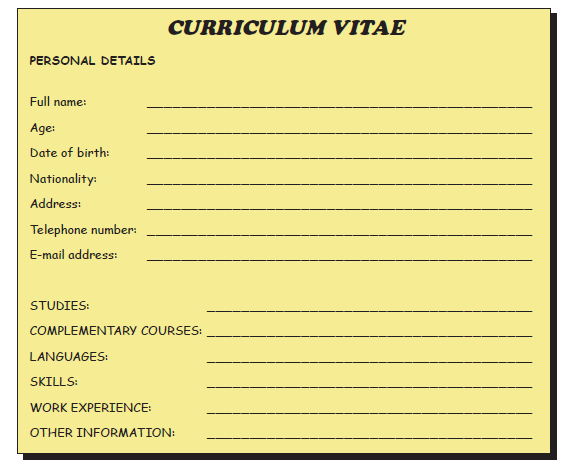  Translate the text in your copybook  Dialogue.Study the dialogue at home and practice itMr Bean:-  Hello Mr Jones, what do you do for a living?Mr Jones:- I am a teacher in a high school.Mr Bean:- A teacher? that sounds like a lot of hard work.Mr Jones:- Sometimes. I teach high school children.Mr Bean:- Is there a lot if of  students  in your class?Mr Jones:- Most classes have about fifty students on average.Mr Bean:- Do like your job?Mr Jones:- yes, It is so rewarding. Teaching at high school is easier then primary. The students are less naughty.From your activity book do the following activitiesActivities 1 -2 Page 6Activity bookVocabulary of 20 wordsPage 7Activity bookActivity 5Page 9Activity bookActivities 6 -7 Page 10Activity book